 HRVATSKO PLANINARSKO DRUŠTVO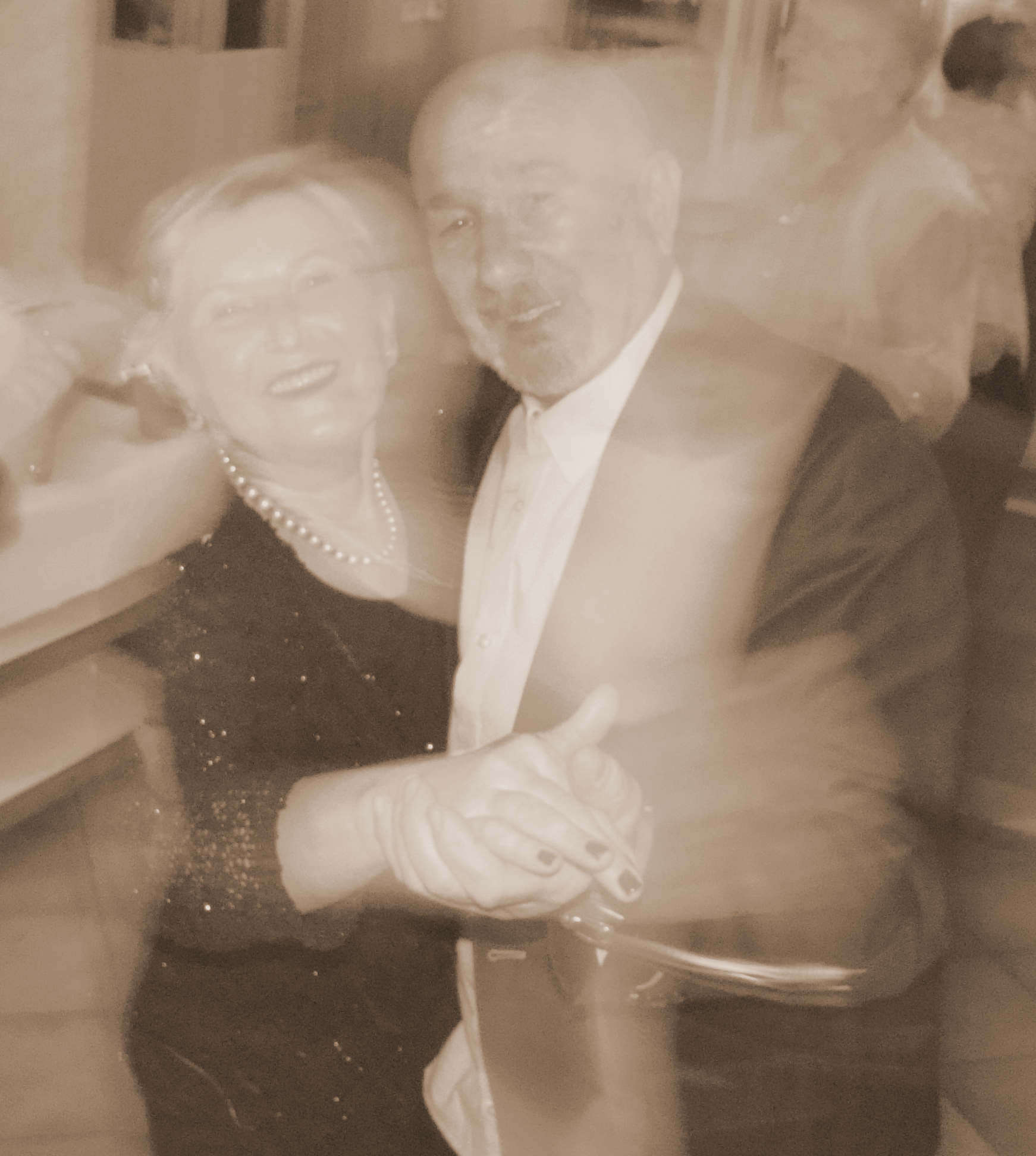 „LIPA“ SESVETESekcija društvenih izleta „HAJ LIP“P r i r e đ u j eneodoljivu, opuštenu,nezaboravnu13.  GODIŠNJU VESELICUSESVETSKIH PLANINARAza sve članove, prijatelje društva i ostale dobronamjernikeu  petak, 7. veljače  2020.  u Taverni Kraljevec,Dugoselska 77, Ses. Kraljevec(www.restaurant-kraljevec.hr)Svečani program započinje u 19 satiIz programa:  bogata planinarska večera  veselica uz plesnu glazbu  zabavne i nagradne igreSvirkom i pjesmom   zabavlja nas grupa  „MAESTRAL“Ulaznice po cijeni od  130  kuna možete kupiti u  tajništvuHPD LIPA SESVETE,   Trg Dragutina Domjanića 6/II,četvrtkom od 18.00 do 19.00 satiPožurite!!  Broj ulaznica je ograničenOrganizator za Sekciju HAJ LIP:				Vladimir Beštak   (091/533 53 91)